VOLUME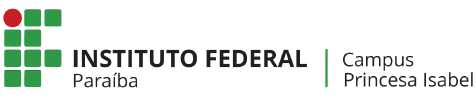 01SegurosSura S.A.Seguro coletivoPregão 06/2016PROCESSO:23169.002340.2016-23Contrato nº 03/2017 VOLUME03ClarearMotoristasPregão 01/2016PROCESSO:23169.001179.2016-71Contrato nº 07/2016